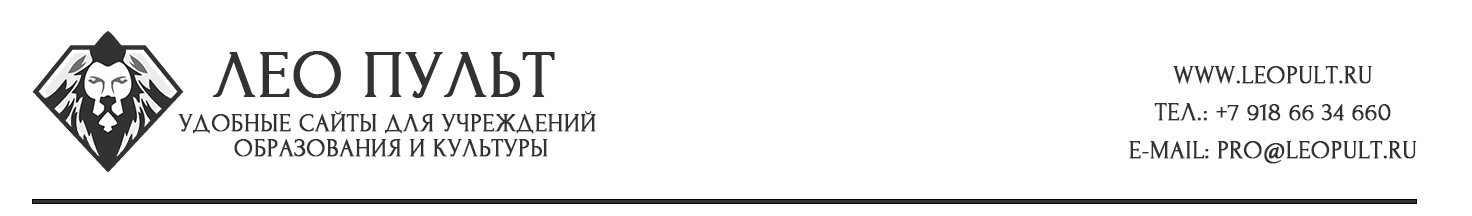 Приглашаем на онлайн вебинар!29 октября 2020 года, в 10-00 часов по московскому времени состоится онлайн вебинар для работников учреждений культуры «Сайт учреждения культуры. Требования и рекомендации к информационным ресурсам».
Формат проведения - онлайн конференция ZOOM
Стоимость участия – бесплатно.
Регистрация для участия в вебинаре, до 29 октября (включительно).
На вебинаре разберем основные моменты работы с сайтом: регламентирующая база по работе с инф.ресурсами, технические требования, структура и оформление сайта, работа с соц.сетями и аналитикой, рекомендации по контенту, часто допускаемые ошибки, как не попасть на штрафы и многое другое. А ещё вы получите полезные, интересные обучающие видео, которые облегчат вашу работу, чек-лист для самообследования сайта, информацию по часто встречающимся ошибкам и многое другое.
    Задать вопрос и записаться на вебинар вы можете по ссылке 👉 https://leoinfo.ru/vebinarkult
Или записать свои вопросы и задать их уже в прямом эфире.
Ответим на всё и расскажем, как всегда первыми быть в курсе событий! 

P.s. отправьте это сообщение своим коллегам, эта информация поможет им в работе. 